В соответствии с Федеральным законом от 27.07.2004 № 79-ФЗ «О государственной гражданской службе Российской Федерации», Указом Президента Российской Федерации от 01.02.2005 № 112 «О конкурсе на замещение вакантной должности государственной гражданской службы Российской Федерации», Постановлением Правительства Российской Федерации от 31.03.2018 № 397 « Об утверждении единой методики проведения конкурсов на замещение вакантных должностей государственной гражданской службы Российской Федерации и включение в кадровый резерв государственных органов», приказом УФНС России по Республике Карелия от 15.09.2021 г. № 02-02/145@ «Об объявлении конкурса на замещение вакантных должностей государственной гражданской службы в аппарате Управления Федеральной налоговой службы по Республике Карелия», приказываю:1. Провести конкурс на замещение вакантной должности государственной гражданской службы старшего государственного налогового инспектора контрольного отдела Управления ФНС России по Республике Карелия, с использованием методов оценки профессиональных и личностных качеств кандидатов, согласно приложению к настоящему приказу.          2. Провести тестирование 09 декабря 2021 года в 14 часов 10 минут по адресу: 185031, Республика Карелия, г. Петрозаводск, ул. Кондопожская, 15/5, Управление Федеральной налоговой службы по Республике Карелия.       3. Провести индивидуальное собеседование 16 декабря  2021 года в 14 часов 10 минут по адресу: 185031, Республика Карелия, г. Петрозаводск, ул. Кондопожская, 15/5, Управление Федеральной налоговой службы по Республике Карелия.	  4.  Отделу кадров и безопасности (Н.А. Ромашина) организовать  проведение конкурса и обеспечить допуск в здание Управления Федеральной налоговой службы по Республике Карелия граждан (государственных гражданских служащих), изъявивших желание участвовать в конкурсе.      5. Контроль исполнения настоящего приказа возложить на отдел кадров   и безопасности (Н.А. Ромашина).И.о. руководителя Управления Федеральной    налоговой службы по Республике Карелия                          В.В. ВятчинаПриложение к Приказу УФНС России по Республике Карелия                                                                                                         от _________ г. № 02-02/____Список допущенных к участию в конкурсеМИНФИН РОССИИФЕДЕРАЛЬНАЯ НАЛОГОВАЯ СЛУЖБАУПРАВЛЕНИЕ ФЕДЕРАЛЬНОЙ НАЛОГОВОЙ СЛУЖБЫ ПО РЕСПУБЛИКЕ КАРЕЛИЯ(УФНС России по Республике Карелия)ПРИКАЗМИНФИН РОССИИФЕДЕРАЛЬНАЯ НАЛОГОВАЯ СЛУЖБАУПРАВЛЕНИЕ ФЕДЕРАЛЬНОЙ НАЛОГОВОЙ СЛУЖБЫ ПО РЕСПУБЛИКЕ КАРЕЛИЯ(УФНС России по Республике Карелия)ПРИКАЗМИНФИН РОССИИФЕДЕРАЛЬНАЯ НАЛОГОВАЯ СЛУЖБАУПРАВЛЕНИЕ ФЕДЕРАЛЬНОЙ НАЛОГОВОЙ СЛУЖБЫ ПО РЕСПУБЛИКЕ КАРЕЛИЯ(УФНС России по Республике Карелия)ПРИКАЗМИНФИН РОССИИФЕДЕРАЛЬНАЯ НАЛОГОВАЯ СЛУЖБАУПРАВЛЕНИЕ ФЕДЕРАЛЬНОЙ НАЛОГОВОЙ СЛУЖБЫ ПО РЕСПУБЛИКЕ КАРЕЛИЯ(УФНС России по Республике Карелия)ПРИКАЗМИНФИН РОССИИФЕДЕРАЛЬНАЯ НАЛОГОВАЯ СЛУЖБАУПРАВЛЕНИЕ ФЕДЕРАЛЬНОЙ НАЛОГОВОЙ СЛУЖБЫ ПО РЕСПУБЛИКЕ КАРЕЛИЯ(УФНС России по Республике Карелия)ПРИКАЗМИНФИН РОССИИФЕДЕРАЛЬНАЯ НАЛОГОВАЯ СЛУЖБАУПРАВЛЕНИЕ ФЕДЕРАЛЬНОЙ НАЛОГОВОЙ СЛУЖБЫ ПО РЕСПУБЛИКЕ КАРЕЛИЯ(УФНС России по Республике Карелия)ПРИКАЗМИНФИН РОССИИФЕДЕРАЛЬНАЯ НАЛОГОВАЯ СЛУЖБАУПРАВЛЕНИЕ ФЕДЕРАЛЬНОЙ НАЛОГОВОЙ СЛУЖБЫ ПО РЕСПУБЛИКЕ КАРЕЛИЯ(УФНС России по Республике Карелия)ПРИКАЗМИНФИН РОССИИФЕДЕРАЛЬНАЯ НАЛОГОВАЯ СЛУЖБАУПРАВЛЕНИЕ ФЕДЕРАЛЬНОЙ НАЛОГОВОЙ СЛУЖБЫ ПО РЕСПУБЛИКЕ КАРЕЛИЯ(УФНС России по Республике Карелия)ПРИКАЗМИНФИН РОССИИФЕДЕРАЛЬНАЯ НАЛОГОВАЯ СЛУЖБАУПРАВЛЕНИЕ ФЕДЕРАЛЬНОЙ НАЛОГОВОЙ СЛУЖБЫ ПО РЕСПУБЛИКЕ КАРЕЛИЯ(УФНС России по Республике Карелия)ПРИКАЗМИНФИН РОССИИФЕДЕРАЛЬНАЯ НАЛОГОВАЯ СЛУЖБАУПРАВЛЕНИЕ ФЕДЕРАЛЬНОЙ НАЛОГОВОЙ СЛУЖБЫ ПО РЕСПУБЛИКЕ КАРЕЛИЯ(УФНС России по Республике Карелия)ПРИКАЗ«»20     г.20     г.№Город ПетрозаводскГород ПетрозаводскГород ПетрозаводскГород ПетрозаводскГород ПетрозаводскГород ПетрозаводскГород ПетрозаводскГород ПетрозаводскГород ПетрозаводскГород ПетрозаводскО проведении конкурса на замещение вакантной  должности  государственной гражданской службы в аппарате Управления Федеральной налоговой службы по Республике КарелияО проведении конкурса на замещение вакантной  должности  государственной гражданской службы в аппарате Управления Федеральной налоговой службы по Республике КарелияО проведении конкурса на замещение вакантной  должности  государственной гражданской службы в аппарате Управления Федеральной налоговой службы по Республике КарелияО проведении конкурса на замещение вакантной  должности  государственной гражданской службы в аппарате Управления Федеральной налоговой службы по Республике КарелияО проведении конкурса на замещение вакантной  должности  государственной гражданской службы в аппарате Управления Федеральной налоговой службы по Республике КарелияО проведении конкурса на замещение вакантной  должности  государственной гражданской службы в аппарате Управления Федеральной налоговой службы по Республике КарелияО проведении конкурса на замещение вакантной  должности  государственной гражданской службы в аппарате Управления Федеральной налоговой службы по Республике КарелияО проведении конкурса на замещение вакантной  должности  государственной гражданской службы в аппарате Управления Федеральной налоговой службы по Республике КарелияО проведении конкурса на замещение вакантной  должности  государственной гражданской службы в аппарате Управления Федеральной налоговой службы по Республике КарелияО проведении конкурса на замещение вакантной  должности  государственной гражданской службы в аппарате Управления Федеральной налоговой службы по Республике КарелияО проведении конкурса на замещение вакантной  должности  государственной гражданской службы в аппарате Управления Федеральной налоговой службы по Республике КарелияКонтрольный отдел -Старший государственный налоговый инспектор№ п/пВелиева Татьяна Дмитриевна1Тихонова Алла Александровна2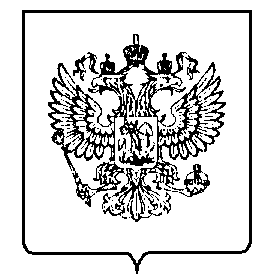 